ĐỒNG HÀNH CÙNG NHAU TRONG HY VỌNG: MÙA VỌNG 2020 Tuần Thứ Ba: Mừng Vui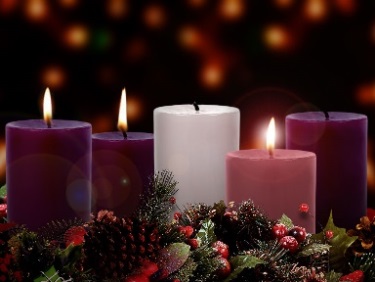 Mục đích:Tham dự viên sẽ hiểu rõ hơn về sự khác biệt giữa Mừng vui và Hạnh phúc và đón nhận hành trình của mình với niềm vui trong mùa Vọng này.Chuẩn bị cần thiết:  Tổ chức một buổi hội thảo nhóm với gia đình và/hoặc bạn cùng phòng. Tuân theo tất cả các quan tâm về sức khỏe và an toàn. Bạn cũng có thể tổ chức buổi hội thảo với một nhóm trên Zoom hoặc một nền tảng khác.Tài liệu: Kinh Thánh Vòng hoa Mùa Vọng hoặc một ngọn nếnBài hát Mở đầu:  Ready the Way | Curtis Stephan https://www.youtube.com/watch?v=8GGd6n5g8bo Bài hát khi Suy niệm:  Give Me Joy in My Heart (Sing Hosanna)             https://www.youtube.com/watch?v=BTHvAsvRknw Cấu trúc buổi hội thảo: Chào mừng, Thắp nến hồng thứ ba hoặc một ngọn nến mà bạn có thể có.Hát bài hát mở đầu và tiếp theo sau là lời cầu nguyện.Chia sẻ những kinh nghiệm nhân bản được cung cấp trong buổi hội thảo.Thông ĐiệpSuy ngẫm & Kết hiệpĐáp trả - Bạn đang được mời gọi để làm gì?Lời cầu nguyện kết thúc.ĐỒNG HÀNH CÙNG NHAU TRONG HY VỌNG: MÙA VỌNG 2020 
Tuần Thứ Ba: Mừng VuiMục đích: Tham dự viên sẽ hiểu rõ hơn về sự khác biệt giữa Mừng vui và Hạnh phúc và đón nhận hành trình của mình với niềm vui trong mùa Vọng này.   Lời nguyện Mở đầu:   Thắp ngọn nến thứ ba (Mừng Vui) của vòng hoa Mùa Vọng.  “Chúng ta thắp lại ngọn nến đầu tiên trong Mùa Vọng, nọn nến của HY VỌNG và ngọn nến thứ hai Mùa Vọng, ngọn nến của TÌNH YÊU. Hôm nay chúng ta thêm ngọn nến thứ ba, thắp sáng ngọn nến màu hoa hồng, ngọn nến của MỪNG VUI, trong hân hoan chờ đợi sự hiện diện của Thiên Chúa qua Chúa Giêsu Kitô.”Sau đó, nếu có thể, hát bài hát sau đây: “Ready the Way” – Curtis Stephan | https://www.youtube.com/watch?v=8GGd6n5g8bo Kết thúc với lời Cầu nguyện Mùa Vọng vắn tắt sau đây:  “Anh em hãy vui mừng luôn mãi và cầu nguyện không ngừng. Hãy tạ ơn trong mọi hoàn cảnh. Anh em hãy làm như vậy, đó là điều Thiên Chúa muốn trong Đức Giêsu Kitô. Anh em đừng dập tắt Thần Khí. Chớ khinh thường ơn nói tiên tri. Hãy cân nhắc mọi sự: điều gì tốt thì giữ, còn điều xấu dưới bất cứ hình thức nào thì lánh cho xa.Nguyện chính Thiên Chúa là nguồn mạch bình an, thánh hoá toàn diện con người anh em, để thần trí, tâm hồn và thân xác anh em, được gìn giữ vẹn toàn, không gì đáng trách, trong ngày Đức Giêsu Kitô, Chúa chúng ta, quang lâm. Đấng kêu gọi anh em là Đấng trung thành: Người sẽ thực hiện điều đó”(1 Thessalonians 5:16-24)Kinh nghiệm Nhân bản: Chúng ta bắt đầu buổi hội thảo mà chúng ta sẽ suy nghĩ về chủ đề Mừng vui trong tuần này. Xin vui lòng sử dụng các bước hoặc câu hỏi sau hoặc của riêng bạn:  Liệu có thể trải nghiệm mừng vui giữa quá nhiều đau đớn, khổ sở và bất trắc không? Ý nghĩa của mừng vui là gì? Liệu điều này có nghĩa là chúng ta phải mỉm cười và cảm thấy vui vẻ và hào hứng mỗi ngày, suốt cả ngày hay không? Làm sao điều này có thể xảy ra khi có rất nhiều vấn đề xung quanh chúng ta? Nếu đúng là Thiên Chúa đã trở nên giống như chúng ta để giải thoát chúng ta khỏi tội lỗi và sự chết, để chúng ta có thể trải nghiệm một cuộc sống dồi dào và tràn đầy mừng vui, thì làm cách nào để khai thác sức mạnh này và trải nghiệm nó trong cuộc sống của chính mình?Con gái út của chúng tôi, Arielle, được bảy tháng tuổi. Cô ấy là một đứa bé của cơn đại dịch. Cô ấy được sinh ra ngay giữa lúc tất cả ngừng hoạt động. Các bệnh viện đã đặt ra những quy định nghiêm ngặt cho bệnh nhân và thân nhân của họ. Đầu tiên, họ đã cảnh báo chúng tôi rằng chỉ có Nora (vợ tôi) mới được phép vào bệnh viện. Sau đó, họ nói rằng có khả năng tôi có thể vào trong bệnh viện nhưng không được phép vào trong phòng. Tôi không thể tưởng tượng được việc tôi không thể có mặt bên cạnh cô ấy khi chuyển dạ và không thể có mặt để chào đón đứa con gái vừa lọt lòng của chúng tôi đến thế giới này. Trong tháng cuối cùng của thai kỳ, Nora cảm thấy không được tốt. Đây là những ngày rất căng thẳng. Cuối cùng, họ cho phép tôi có mặt trong phòng với cô ấy. Bây giờ chúng tôi chỉ còn cách tìm hiểu xem chúng tôi sẽ làm gì với năm đứa con khác của mình vì hầu hết gia đình chúng tôi sống ở Oklahoma và không thể bay đến đây vì đại dịch! Rất may, những người hàng xóm tuyệt vời của chúng tôi đã đề nghị chăm sóc họ khi chúng tôi ở trong bệnh viện. Chúng ta có mong đợi một tình huống khác không? Chắc chắn. Tuy nhiên, chúng tôi không ngừng trải nghiệm mừng vui khi biết rằng mình sẽ sớm được gặp con gái yêu quý của mình. Giữa tất cả sự hỗn loạn này, Chúa vẫn ở đó. Người là nguồn hy vọng và niềm vui của chúng tôi trong những thời khắc khó khăn đó.Chắc chắn rằng có rất nhiều gia đình đã phải trải qua những khoảng khắc khó khăn hơn nhiều. Và có rất nhiều câu chuyện vui mừng được mong đợi trong những khoảnh khắc bất định và đen tối của cơn đại dịch này. Tin Mừng của Chúa Giêsu Kytô là Ngài đã trở thành một người như chúng ta để cứu chuộc linh hồn chúng ta, chữa lành sự tan vỡ của chúng ta, loại bỏ nỗi sợ hãi và nỗi buồn của chúng ta, và đến lượt chúng ta, lấp đầy chúng ta bằng một niềm vui vĩnh cửu không phụ thuộc vào cảm xúc, tài sản hoặc hoàn cảnh của chúng ta..  Thông điệp: Sử dụng các khái niệm chính sau đây để chia sẻ thông điệp trong tuần.  Mừng vui của người Kitô hữu là “niềm vui của Tin Mừng tràn ngập tâm hồn và cuộc sống của tất cả những ai gặp gỡ Chúa Giêsu. Những ai đón nhận sự cứu rỗi của Ngài sẽ được giải thoát khỏi tội lỗi, buồn phiền, trống vắng và cô đơn. Với Chúa Kitô, niềm vui không ngừng được tái sinh ”(Đức Giáo Hoàng Phanxicô, EG 1).Một khi chúng ta gặp gỡ Chúa Giêsu và chấp nhận sự cứu rỗi của Ngài, thì tâm hồn và cuộc sống của chúng ta tràn ngập mừng vui không gì sánh được.Sự khác biệt giữa mừng vui thiêng liêng này và hạnh phúc.“Mừng  vui không giống với hạnh phúc. Chúng ta có thể không hài lòng về nhiều điều, nhưng mừng vui vẫn có thể ở đó vì điều đó đến từ sự hiểu biết về tình yêu của Thiên Chúa dành cho chúng ta. ” (Here and Now, Fr. Henri Nouwen)“Mừng vui là điều cần thiết đối với đời sống tinh thần. Bất cứ điều gì chúng ta có thể nghĩ hoặc nói về Thiên Chúa, khi chúng ta không vui, những suy nghĩ và lời nói của chúng ta không thể sinh hoa kết trái. Chúa Giêsu mạc khải cho chúng ta thấy tình yêu của Thiên Chúa để niềm vui của Ngài có thể trở thành niềm vui của chúng ta và niềm vui của chúng ta có thể trở nên trọn vẹn. Mừng vui là trải nghiệm khi biết rằng bạn được yêu thương vô điều kiện và không điều gì như là - bệnh tật, thất bại, đau khổ về tình cảm, áp bức, chiến tranh hay thậm chí là cái chết - có thể lấy đi tình yêu đó”. (Here and Now, Fr. Henri Nouwen)Mừng vui không đến từ bên ngoài mà là từ bên trong.Mừng vui không phụ thuộc vào cảm giác của chúng ta hay những gì chúng ta sở hữu.“Mừng vui không chỉ đơn giản đến với chúng ta. Chúng ta phải chọn niềm vui và không ngừng lựa chọn nó mỗi ngày”. (Here and Now, Fr. Henri Nouwen)  Suy niệm, Khám phá và Kết Hợp: Sử dụng các câu hỏi sau để giúp tham dự viên suy niệm cá nhân về chủ đề của mừng vui.Làm thế nào bạn có thể để niềm vui là một phần của cuộc sống hàng ngày của bạn?Làm thế nào Thiên Chúa mời gọi bạn bước vào mừng vui trọn vẹn hơn trong mùa Vọng này?Đáp lại: Sử dụng những câu hỏi sau đây, để giúp bạn đáp lại điều mà Thiên Chúa đang mời gọi bạn thực hiện với sự trợ giúp của Chúa Thánh Thần.   Ai là người mà bạn có thể khuyến khích với niềm vui đích thực của Chúa trong mùa Vọng năm nay?Làm sao bạn có thể thực hiện được điều này?Khi kết thúc, có thể hát bài hát sau đây và tiếp theo sau lời cầu nguyện kết thúc   Give Me Joy in My Heart (Sing Hosanna) https://www.youtube.com/watch?v=BTHvAsvRknw Lời nguyện Kết thúc:  Lạy Thiên Chúa tình yêu, xin mở rộng tâm hồn chúng con. Hãy cất đi những điều ngăn cản chúng con đón nhận Đức Kitô và tuôn tràn mừng vui trong tâm hồn chúng con.
Xin giúp chúng con trở thành khí cụ của sự mừng vui đó cho người khác.
Chúng con cầu xin nhờ danh Chúa Giêsu Kitô, Người hằng sống và hiển trị muôn đời. AMEN